миноБрнауки россии«Восточно-Сибирский государственный университет технологий и управления»Институт / факультет «Факультет экологии, сервиса, технологии и дизайна»Кафедра «Экология, недропользование и безопасность жизнедеятельности»РАБОЧАЯ ПРОГРАММАучебного предмета «Основы безопасности жизнедеятельности» Специальность: 38.02.07 - Банковское делоФорма обучения: очнаяПрисваиваемая квалификация: специалист банковского делаГод набора: 2022Улан-Удэ2022Рабочая программа по учебному предмету «Основы безопасности жизнедеятельности (2 сем.)» разработана в соответствии с:Федеральным государственным образовательным стандартом среднего общего образования  и с учетом ФГОС среднего профессионального образования.Основной профессиональной образовательной программой по специальности «38.02.07 - Банковское дело»Действующим учебным планом по специальности «38.02.07 - Банковское дело»  Разработчик:  Шантагарова Наталья ВалерьевнаРабочая программа рассмотрена, обсуждена и одобрена на заседании кафедры «Экология, недропользование и безопасность жизнедеятельности»Заведующий кафедрой «Экология, недропользование и безопасность жизнедеятельности» Санжиева Светлана ЕгоровнаРабочая программа рассмотрена, обсуждена и одобрена на заседании цикловой методической комиссии по общеобразовательным предметам.Председатель ЦМК     Хингеева Марина Михайловна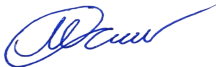 Аннотация рабочей программы учебного предмета "Основы безопасности жизнедеятельности (2 сем.)"1. Цели и задачи изучения учебного предмета            Содержания  рабочей программы по учебному предмету  «Основы безопасности жизнедеятельности» направлено на достижение следующих целей: •формирование знаний о безопасном поведении человека в опасных и чрезвычайных ситуациях природного, техногенного и социального характера; о здоровье и здоровом образе жизни; о государственной системе защиты населения от опасных и чрезвычайных ситуаций; об обязанностях граждан по защите государства; •воспитание ответственности за личную безопасность и безопасность общества; отношения к здоровью и человеческой жизни как главной ценности; уважения к героическому наследию России, государственной символике и традициям; •	развитие эмоционально-волевых черт личности, обеспечивающих безопасное поведение в опасных и чрезвычайных ситуациях; бдительности по предотвращению актов экстремизма и терроризма; потребности ведения здорового образа жизни; необходимых физических и психологических качеств личности при подготовке к защите Отечества; •овладение умениями действовать в опасных и чрезвычайных ситуациях; использовать средства индивидуальной и коллективной защиты; оказывать первую медицинскую помощь пострадавшим; оценивать ситуации, опасные для жизни и здоровья.          Задачи предмета направлены на: осознание необходимости изучения правил поведения в необычных, нестандартных и чрезвычайных ситуациях, овладения умением ориентироваться в них; Воспитание способности к восприятию и оценке жизненных ситуаций, таящих в себе опасность, и приобретение опыта их преодоления; Формирование представлений о причинах возникновения опасных ситуаций, правилах безопасного поведения в них; Воспитание самоконтроля и самооценки поведения в опасных для здоровья и жизни ситуациях, развитие умения предвидеть последствия своего поведения          В процессе изучения предмета, реализуется воспитательная работа в соответствии с требованиями рабочей программы воспитания.2. Краткая характеристика учебного предмета    Рабочая программа учебного предмета "Основы безопасности жизнедеятельности" является частью ППССЗ  в соответствии с требованиями ФГОС среднего общего образования и с учетом ФГОС среднего профессионального образования. 3. Место учебного предмета  в структуре образовательной программы     Учебный предмет входит в общеобразовательную подготовку образовательной программы, реализуется на 1-м году обучения с трудоемкостью освоения - 44 час.4. Взаимосвязь учебного предмета с предшествующими и последующими учебными предметами учебного плана подготовки  Знания и умения, сформированные в результате освоения учебного предмета необходимы для успешного изучения следующих дисциплин учебного плана: - Физическая культура;- Безопасность жизнедеятельности;- Экологические основы природопользования.5. Ожидаемые результаты освоения учебного предметаОсвоение содержания учебного предмета «Основы безопасности жизнедеятельности» обеспечивает достижение следующих результатов:• личностных:- развитие личностных, в том числе духовных и физических, качеств, обеспечивающих защищенность жизненно важных интересов личности от внешних и внутренних угроз;- готовность к служению Отечеству, его защите; - формирование потребности соблюдать нормы здорового образа жизни, осознанно выполнять правила безопасности жизнедеятельности;- исключение из своей жизни вредных привычек (курения, пьянства и т. д.); - воспитание ответственного отношения к сохранению окружающей природной среды, личному здоровью, как к индивидуальной и общественной ценности;- освоение приемов действий в опасных и чрезвычайных ситуациях природного, техногенного и социального характера;• метапредметных:- овладение умениями формулировать личные понятия о безопасности; анализировать причины возникновения опасных и чрезвычайных ситуаций; обобщать и сравнивать последствия опасных и чрезвычайных ситуаций; выявлять причинно-следственные связи опасных ситуаций и их влияние на безопасность жизнедеятельности человека;- овладение навыками самостоятельно определять цели и задачи по безопасному поведению в повседневной жизни и в различных опасных и чрезвычайных ситуациях, выбирать средства реализации поставленных целей, оценивать результаты своей деятельности в обеспечении личной безопасности;- формирование умения воспринимать и перерабатывать информацию, генерировать идеи, моделировать индивидуальные подходы к обеспечению личной безопасности в повседневной жизни и в чрезвычайных ситуациях;- приобретение опыта самостоятельного поиска, анализа и отбора информации в области безопасности жизнедеятельности с использованием различных источников и новых информационных технологий;- развитие умения выражать свои мысли и способности слушать собеседника, понимать его точку зрения, признавать право другого человека на иное мнение;- формирование умений взаимодействовать с окружающими, выполнять различные социальные роли во время и при ликвидации последствий чрезвычайных ситуаций;- формирование умения предвидеть возникновение опасных ситуаций по характерным признакам их появления, а также на основе анализа специальной информации, получаемой из различных источников;- развитие умения применять полученные теоретические знания на практике: принимать обоснованные решения и вырабатывать план действий в конкретной опасной ситуации с учетом реально складывающейся обстановки и индивидуальных возможностей;- формирование умения анализировать явления и события природного, техногенного и социального характера, выявлять причины их возникновения и возможные последствия, проектировать модели личного безопасного поведения;- развитие умения информировать о результатах своих наблюдений, участвовать в дискуссии, отстаивать свою точку зрения, находить компромиссное решение в различных ситуациях; освоение знания устройства и принципов действия бытовых приборов и других технических средств, используемых в повседневной жизни;- приобретение опыта локализации возможных опасных ситуаций, связанных  с нарушением работы технических средств и правил их эксплуатации;- формирование установки на здоровый образ жизни; развитие необходимых физических качеств: выносливости, силы, ловкости, гибкости, скоростных качеств, достаточных для того, чтобы выдерживать необходимые умственные и физические нагрузки;• предметных:- сформированность представлений о культуре безопасности жизнедеятельности, в том числе о культуре экологической безопасности как жизненно важной социально-нравственной позиции личности, а также средстве, повышающем защищенность личности, общества и государства от внешних и внутренних угроз, включая отрицательное влияние человеческого фактора;- получение знания основ государственной системы, российского законодательства, направленного на защиту населения от внешних и внутренних угроз;- сформированность представлений о необходимости отрицания экстремизма, терроризма, других действий противоправного характера, а также асоциального поведения; сформированность представлений о здоровом образе жизни как о средстве обеспечения духовного, физического и социального благополучия личности;- освоение знания распространенных опасных и чрезвычайных ситуаций природного, техногенного и социального характера;- освоение знания факторов, пагубно влияющих на здоровье человека; - развитие знания основных мер защиты (в том числе в области гражданской обороны) и правил поведения в условиях опасных и чрезвычайных ситуаций;- формирование умения предвидеть возникновение опасных и чрезвычайных ситуаций по характерным для них признакам, а также использовать различные информационные источники;- развитие умения применять полученные знания в области безопасности на практике, проектировать модели личного безопасного поведения в повседневной жизни и в различных опасных и чрезвычайных ситуациях;- получение и освоение знания основ обороны государства и воинской службы: законодательства об обороне государства и воинской обязанности граждан; прав и обязанностей гражданина до призыва, во время призыва и прохождения военной службы, уставных отношений, быта военнослужащих, порядка несения службы и воинских ритуалов, строевой, огневой и тактической подготовки;- освоение знания основных видов военно-профессиональной деятельности, особенностей прохождения военной службы по призыву и контракту, увольнения с военной службы и пребывания в запасе;- владение основами медицинских знаний и оказания первой помощи пострадавшим при неотложных состояниях (травмах, отравлениях и различных видах поражений), включая знания об основных инфекционных заболеваниях и их профилактике.-
1. Цели и задачи учебного предмета
1.1. Цели и задачи изучения учебного предметаСодержания  рабочей программы по учебному предмету  «Основы безопасности жизнедеятельности» направлена на достижение следующих целей: •формирование знаний о безопасном поведении человека в опасных и чрезвычайных ситуациях природного, техногенного и социального характера; о здоровье и здоровом образе жизни; о государственной системе защиты населения от опасных и чрезвычайных ситуаций; об обязанностях граждан по защите государства; •воспитание ответственности за личную безопасность и безопасность общества; отношения к здоровью и человеческой жизни как главной ценности; уважения к героическому наследию России, государственной символике и традициям; •развитие эмоционально-волевых черт личности, обеспечивающих безопасное поведение в опасных и чрезвычайных ситуациях; бдительности по предотвращению актов экстремизма и терроризма; потребности ведения здорового образа жизни; необходимых физических и психологических качеств личности при подготовке к защите Отечества; •овладение умениями действовать в опасных и чрезвычайных ситуациях; использовать средства индивидуальной и коллективной защиты; оказывать первую медицинскую помощь пострадавшим; оценивать ситуации, опасные для жизни и здоровья.     Задачи предмета направлены на: осознание необходимости изучения правил поведения в необычных, нестандартных и чрезвычайных ситуациях, овладения умением ориентироваться в них; Воспитание способности к восприятию и оценке жизненных ситуаций, таящих в себе опасность, и приобретение опыта их преодоления; Формирование представлений о причинах возникновения опасных ситуаций, правилах безопасного поведения в них; Воспитание самоконтроля и самооценки поведения в опасных для здоровья и жизни ситуациях, развитие умения предвидеть последствия своего поведения.          В процессе изучения предмета, реализуется воспитательная работа в соответствии с требованиями рабочей программы воспитания.1.2. Место учебного предмета в структуре образовательной программы      Учебный предмет входит в общеобразовательную подготовку учебного плана ППССЗ,                          реализуется на 1-м году обучения (2 семестр).  1.3 Взаимосвязь учебного предмета с предшествующими и последующими дисциплинами учебного плана подготовки:  Знания и умения, сформированные в результате освоения учебного предмета необходимы для успешного изучения следующих дисциплин учебного плана: - Физическая культура;- Безопасность жизнедеятельности;- Экологические основы природопользования.2. Перечень планируемых результатов обучения по учебному предмету, соотнесенных с планируемыми результатами освоения образовательной программыТребования ФГОС СОО, планируемые результаты освоенияОсвоение содержания учебного предмета «Основы безопасности жизнедеятельности» обеспечивает достижение следующих результатов:• личностных:- развитие личностных, в том числе духовных и физических, качеств, обеспечивающих защищенность жизненно важных интересов личности от внешних и внутренних угроз;- готовность к служению Отечеству, его защите; - формирование потребности соблюдать нормы здорового образа жизни, осознанно выполнять правила безопасности жизнедеятельности;- исключение из своей жизни вредных привычек (курения, пьянства и т. д.); - воспитание ответственного отношения к сохранению окружающей природной среды, личному здоровью, как к индивидуальной и общественной ценности;- освоение приемов действий в опасных и чрезвычайных ситуациях природного, техногенного и социального характера;• метапредметных:- овладение умениями формулировать личные понятия о безопасности; анализировать причины возникновения опасных и чрезвычайных ситуаций; обобщать и сравнивать последствия опасных и чрезвычайных ситуаций; выявлять причинно-следственные связи опасных ситуаций и их влияние на безопасность жизнедеятельности человека;- овладение навыками самостоятельно определять цели и задачи по безопасному поведению в повседневной жизни и в различных опасных и чрезвычайных ситуациях, выбирать средства реализации поставленных целей, оценивать результаты своей деятельности в обеспечении личной безопасности;- формирование умения воспринимать и перерабатывать информацию, генерировать идеи, моделировать индивидуальные подходы к обеспечению личной безопасности в повседневной жизни и в чрезвычайных ситуациях;- приобретение опыта самостоятельного поиска, анализа и отбора информации в области безопасности жизнедеятельности с использованием различных источников и новых информационных технологий;- развитие умения выражать свои мысли и способности слушать собеседника, понимать его точку зрения, признавать право другого человека на иное мнение;- формирование умений взаимодействовать с окружающими, выполнять различные социальные роли во время и при ликвидации последствий чрезвычайных ситуаций;- формирование умения предвидеть возникновение опасных ситуаций по характерным признакам их появления, а также на основе анализа специальной информации, получаемой из различных источников;- развитие умения применять полученные теоретические знания на практике: принимать обоснованные решения и вырабатывать план действий в конкретной опасной ситуации с учетом реально складывающейся обстановки и индивидуальных возможностей;- формирование умения анализировать явления и события природного, техногенного и социального характера, выявлять причины их возникновения и возможные последствия, проектировать модели личного безопасного поведения;- развитие умения информировать о результатах своих наблюдений, участвовать в дискуссии, отстаивать свою точку зрения, находить компромиссное решение в различных ситуациях; освоение знания устройства и принципов действия бытовых приборов и других технических средств, используемых в повседневной жизни;- приобретение опыта локализации возможных опасных ситуаций, связанных  с нарушением работы технических средств и правил их эксплуатации;- формирование установки на здоровый образ жизни; развитие необходимых физических качеств: выносливости, силы, ловкости, гибкости, скоростных качеств, достаточных для того, чтобы выдерживать необходимые умственные и физические нагрузки;• предметных:- сформированность представлений о культуре безопасности жизнедеятельности, в том числе о культуре экологической безопасности как жизненно важной социально-нравственной позиции личности, а также средстве, повышающем защищенность личности, общества и государства от внешних и внутренних угроз, включая отрицательное влияние человеческого фактора;- получение знания основ государственной системы, российского законодательства, направленного на защиту населения от внешних и внутренних угроз;- сформированность представлений о необходимости отрицания экстремизма, терроризма, других действий противоправного характера, а также асоциального поведения; сформированность представлений о здоровом образе жизни как о средстве обеспечения духовного, физического и социального благополучия личности;- освоение знания распространенных опасных и чрезвычайных ситуаций природного, техногенного и социального характера;- освоение знания факторов, пагубно влияющих на здоровье человека; - развитие знания основных мер защиты (в том числе в области гражданской обороны) и правил поведения в условиях опасных и чрезвычайных ситуаций;- формирование умения предвидеть возникновение опасных и чрезвычайных ситуаций по характерным для них признакам, а также использовать различные информационные источники;- развитие умения применять полученные знания в области безопасности на практике, проектировать модели личного безопасного поведения в повседневной жизни и в различных опасных и чрезвычайных ситуациях;- получение и освоение знания основ обороны государства и воинской службы: законодательства об обороне государства и воинской обязанности граждан; прав и обязанностей гражданина до призыва, во время призыва и прохождения военной службы, уставных отношений, быта военнослужащих, порядка несения службы и воинских ритуалов, строевой, огневой и тактической подготовки;- освоение знания основных видов военно-профессиональной деятельности, особенностей прохождения военной службы по призыву и контракту, увольнения с военной службы и пребывания в запасе;- владение основами медицинских знаний и оказания первой помощи пострадавшим при неотложных состояниях (травмах, отравлениях и различных видах поражений), включая знания об основных инфекционных заболеваниях и их профилактике.
  3. Объем учебного предмета в часах - распределение учебного времени  предмета       Содержание раздела выполнено в виде выписки из УП. В таблице 3.1 представлена информация по каждой форме обучения о распределении общей трудоемкости обучения в часах:
Таблица 3.1 – Распределение учебного времени учебного предмета                               В контактную работу входят - занятия лекционного типа, занятия семинарского типа, консультации, текущий контроль и промежуточная аттестация. Объем контактной работы определяется в соответствии с локальным нормативным актом «Положение о контактной работе» и Нормами времени.4. Тематический план учебного предметаТема 1. История Вооруженных сил России                   Лекции                                                                                                 Организация вооруженных сил Московского государства в XIV—XV веках. Военная реформа Ивана Грозного в середине XVI века. Военная реформа Петра I, создание регулярной армии, ее особенности. Военные реформы в России во второй половине XIX века, создание массовой армии. Создание советских Вооруженных Сил, их структура и предназначение. Вооруженные Силы Российской Федерации, основные предпосылки проведения военной реформыПрактические занятияВоенные реформы Ивана Грозного, Петра I, реформы XIX века. Структура советских Вооруженных Сил Вооруженные Силы Российской ФедерацииТема 2. Организационная структура Вооруженных сил России                        Лекции                                                                                                          Виды Вооруженных Сил Российской Федерации, рода Вооруженных Сил Российской Федерации, рода войск. Функции и основные задачи современных Вооруженных Сил России, их роль и место в системе обеспечения национальной безопасности. Реформа Вооруженных Сил.Практические занятияСухопутные войска: история создания, предназначение, структура. Военно-Воздушные Силы: история создания, предназначение, структура; Военно-Морской Флот, история создания, предназначение, структура.Ракетные войска стратегического назначения: история создания, предназначение, структура.Космические войска: история создания, предназначение, структура.Воздушно-десантные войска: история создания, предназначение, структура.Другие войска: пограничные войска Федеральной службы безопасности Российской Федерации, внутренние войска Министерства внутренних дел Российской Федерации, железнодорожные войска Российской Федерации, войска гражданской обороны МЧС России. Их состав и предназначение.Тема 3. Воинская обязанность                        Лекции                                                                                                      Основные понятия о воинской обязанности. Воинский учет. Организация воинского учета и его предназначение. Обязанности граждан по воинскому учету. Организация медицинского освидетельствования граждан при первоначальной постановке на воинский учет. Обязательная подготовка граждан к военной службе. Основное содержание обязательной подготовки гражданина к военной службе. Призыв на военную службу. Общие, должностные и специальные обязанности военнослужащих. Размещение военнослужащих, распределение времени и повседневный порядок жизни воинской части Прохождение военной службы по контракту. Основные условия прохождения военной службы по контракту. Требования, предъявляемые к гражданам, поступающим на военную службу по контракту. Сроки военной службы по контракту. Права и льготы, предоставляемые военнослужащим, проходящим военную службу по контракту. Альтернативная гражданская служба. Основные условия прохождения альтернативной гражданской службы. Требования, предъявляемые к гражданам, для прохождения альтернативной гражданской службы. Общие права и обязанности военнослужащих. Виды ответственности, установленной для военнослужащих (дисциплинарная, административная, гражданско-правовая, материальная, уголовная).Практические занятияНазначение и организация первоначальной постановки граждан на воинский учет. Добровольная подготовка граждан к военной службе. Основные направления добровольной подготовки граждан к военной службе: занятия военно-прикладными видами спорта; обучение по дополнительным образовательным программам, имеющее целью военную подготовку несовершеннолетних граждан в учреждениях начального профессионального и среднего профессионального образования; обучение по программам подготовки офицеров запаса на военных кафедрах в образовательных учреждениях высшего профессионального образования. Военная служба. Права и обязанности военнослужащих. Военная служба по контракту. Альтернативная гражданская служба. Дисциплинарная и уголовная ответственность военнослужащих. Тема 4. Соблюдение норм международного гуманитарного права                        Лекции                                                                                                Военнослужащий - защитник своего Отечества. Основные качества личности военнослужащего: любовь к Родине, высокая воинская дисциплина, верность воинскому долгу и военной присяге, готовность в любую минуту встать на защиту свободы, независимости конституционного строя, в России, народа и Отечества. Военнослужащий - подчиненный, строго соблюдающий Конституцию и законы Российской Федерации, выполняющий требования воинских уставов, приказы командиров и начальников. Единоначалие - принцип строительства Вооруженных Сил РФ Изучение воинской дисциплины, ее сущности и значения. Требования воинской деятельности, предъявляемые к моральным, индивидуально-психологическим и профессиональным качествам гражданина. Изучение видов воинской деятельности и их особенностей. Особенности воинской деятельности в различных видах Вооруженных Сил и родах войск. Требования к психическим и морально-этическим качествам призывника. Основные понятия о психологической совместимости членов воинского коллектива (экипажа, боевого расчета).Практические занятияВоеннослужащий - специалист, в совершенстве владеющий оружием и военной техникой. Дисциплинарного взыскания, налагаемые на солдат и матросов, проходящих военную службу по призыву. Уголовная ответственность за преступления против военной службы (неисполнение приказа, нарушение уставных правил взаимоотношений между военнослужащими, самовольное оставление части и др.) Воинская дисциплина.Тема 5. Понятие первой помощи. Общие правила оказания первой помощи.                         Лекции                                                                                                      Перечень состояний, при которых оказывается первая помощь. Признаки жизни Федеральный закон «Об основах охраны здоровья граждан Российской Федерации» Практические занятияПравила первой помощи при ранениях. Правила наложения повязок различных типов Искусственное дыханиеТема 6. Понятие и виды кровотечений                        Лекции                                                                                                        Первая помощь при наружных кровотечениях. Первая помощь при капиллярном кровотечении, венозном артериальномПрактические занятияПравила наложения жгута и закрутки. Основные признаки внутреннего кровотеченияТема 7. Понятие, основные виды и степени ожогов                        Лекция                                                                                                           Первая помощь при ожогахПрактические занятияПервая помощь при химических ожогахТема 8. Отравления, виды отравлений                         Лекция                                                                                                        Острые и хронические отравления	Практические занятия	Первая помощь при отравлениях		5. Содержание учебного предмета
Таблица 5.1 - Лекционные занятия
Таблица 5.2 - Лабораторные занятияУчебным планом по специальности лабораторные занятия не предусмотрены.
Таблица 5.3 - Практические занятия
Таблица 5.4 - Самостоятельная работа обучающихсяУчебным планом по специальности самостоятельные занятия не предусмотрены.6. Учебно-методическое и информационное обеспечение учебного предмета (по видам учебной работы и формам контроля)        Учебно-методическое и информационное обеспечение учебного предмета "Основы безопасности жизнедеятельности (2 сем.)"                                                        -                                7. Материально-техническое обеспечение учебного предмета Таблица 7.1 – Материально-технические ресурсы, используемые в учебном предмете8. Современные образовательные, информационные, цифровые технологии и формы реализацииРеализация учебной программы по данной специальности ведется традиционными методами, показавшими свою эффективность, а также с применением современных образовательных технологий, в том числе с использованием информационных и цифровых технологий.Современные образовательные технологии при реализации учебного предмета:дистанционное обучение на основе информационных и цифровых технологий: консультирование обучающегося в ходе изучения учебного предмета/дисциплины (модулей), размещение учебного материала (теоретической и практической частей) в цифровой среде. Для дистанционного обучения университет использует корпоративную платформу Microsoft Teams, объединяющую в рабочем пространстве чат, встречи, заметки и вложения для конференц-связи, проведения занятий, практики, консультаций и пр. Отдельные практические занятия и текущий контроль проводятся на платформах для совместной работы распределенных команд; интерактивные технологии: активное слушание, дискуссии, практические занятия с применением затрудняющих условий, лекция-консультация;проблемное обучение: проблемная лекция, организация проблемных ситуаций в ходе выполнения практических работ: формулирование проблем, оказание студентам необходимой помощи в решении проблем, проверка этих решений, руководство процессом систематизации и закрепления приобретенных знаний;последовательное обучение: содержание теоретического и практического материала разбито на небольшие блоки (модули, темы), усваиваемые последовательно. После изучения каждого модуля учебного предмета/дисциплины следует проверка (текущая аттестация). При успешном прохождении текущей аттестации происходит переход к следующему модулю. По окончании учебного блока, обучающиеся проходят процедуру промежуточной аттестации. Разработана балльно-рейтинговая система оценки, которая отражена в приложении к учебной программе (оценочные материалы).Обмен электронными документами может осуществляться с применением: информационно-телекоммуникационные сети; e-mail; локальная сеть университета FTP; личный кабинет обучающегося и преподавателя (доступ к модулю АИС «Сообщения», к ЭБС и др.).Особенности реализации учебной программы для обучающихся из числа инвалидов и лиц с ОВЗОрганизация учебного процесса для инвалидов и лиц с ОВЗОбучение, в том числе практическая подготовка, лиц с ограниченными возможностями здоровья (далее – с ОВЗ) осуществляется на основе данной рабочей программы с использованием специальных методов обучения и материалов, составленных с учетом особенностей психофизического развития, индивидуальных возможностей и состояния здоровья таких обучающихся (обучающегося), а для инвалидов также в соответствии с индивидуальной программой его реабилитации.В целях освоения учебной программы инвалидами и лицами с ОВЗ Университет обеспечивает:  1) для инвалидов и лиц с ОВЗ по зрению: - размещение в доступных для обучающихся, являющихся слепыми или слабовидящими, местах и в адаптированной форме справочной информации о расписании учебных занятий, календарный учебный график и т.д. (информация размещена на официальном сайте университета в версии для слабовидящих); - присутствие сотрудника, оказывающего обучающемуся необходимую помощь; - выпуск альтернативных форматов методических материалов (крупный шрифт или аудиофайлы); - обеспечение доступа обучающегося, являющегося слепым и использующего собаку- поводыря, к зданию организации;2) для инвалидов и лиц с ОВЗ по слуху:  - надлежащими звуковыми средствами воспроизведение информации; - дублирование звуковой справочной информации о расписании учебных занятий визуальной;3) для инвалидов и лиц с ОВЗ, имеющих нарушения опорно-двигательного аппарата:- возможность беспрепятственного доступа обучающихся в учебные помещения, туалетные комнаты и другие помещения, а также пребывание в указанных помещениях. Реализация учебной программы обучающихся с ОВЗ может быть организовано как совместно с другими обучающимися, так и индивидуально. Перечень учебно-методического обеспечения самостоятельной работы обучающихся по учебному предмету/дисциплине (практике)Учебно-методические материалы для самостоятельной работы обучающихся из числа инвалидов и лиц с ОВЗ  предоставляются в формах, адаптированных к ограничениям их здоровья и восприятия информации (категории студентов). С нарушением слуха: - в печатной форме; - в форме электронного документа.С нарушением зрения: - в печатной форме увеличенным шрифтом; - в форме электронного документа; - в форме аудиофайла. С нарушением опорно-двигательного аппарата: - в печатной форме; - в форме электронного документа; - в форме аудиофайла. Данный перечень может быть конкретизирован в зависимости от контингента обучающихся. Оценочные материалы (ОМ) для проведения промежуточной аттестации обучающихся по учебному предмету/дисциплине (практике)Оценочные материалы соотнесены с планируемыми результатами освоения образовательной программы.Для проведения промежуточной аттестации для инвалидов и лиц с ОВЗ применяются оценочные материалы, адаптированные для таких обучающихся и позволяющие оценить достижение ими результатов обучения и уровень сформированности компетенций, заявленных в учебной программе. В таблице представлены возможные виды оценочных материалов и форм контроля в зависимости от категории нарушений здоровья у обучающегося:Проведение промежуточной аттестацииПри проведении промежуточной аттестации обучающемуся предоставляется время на подготовку к ответу, увеличенное не более чем в три раза установленного для подготовки к ответу обучающимся, не имеющим ограничений в состоянии здоровья. При необходимости для обучающихся с ОВЗ и инвалидов процедура оценивания результатов обучения  может проводиться в несколько этапов. Проведение процедуры оценивания результатов обучения инвалидов и лиц с ОВЗ допускается с использованием дистанционных образовательных технологий.Перечень основной и дополнительной учебной литературы, необходимой для освоения инвалидами и лицами с ОВЗ дисциплины (практики)Для освоения учебного материала инвалидами и лицами с ОВЗ предоставляются основная и дополнительная учебная литература в виде электронного документа в фонде библиотеки и / или в электронно-библиотечных системах, предоставляются бесплатно специальные учебники и учебные пособия, иная учебная литература и специальные технические средства обучения коллективного и индивидуального пользования, а также услуги сурдопереводчиков и тифлосурдопереводчиков (при необходимости).Описание материально-технической базы, необходимой для осуществления образовательного процесса Освоение инвалидами и лицами с ОВЗ осуществляется с использованием средств обучения общего и специального назначения: - лекционная аудитория – мультимедийное оборудование, источники питания для индивидуальных технических средств; - учебная аудитория для практических занятий с мультимедийным оборудованием; - учебная аудитория для самостоятельной работы – стандартные рабочие места с персональными компьютерами, имеющим выход в Интернет; рабочее место с персональным компьютером, с программой экранного доступа, программой экранного увеличения для студентов с нарушением зрения. В каждой аудитории, где обучаются инвалиды и лица с ОВЗ, должно быть предусмотрено:- соответствующее количество мест для обучающихся с учётом ограничений их здоровья;- беспрепятственный доступ для обучающихся инвалидов и обучающихся с ОВЗ. Вышеуказанное оснащение устанавливается в учебных аудиториях при наличии обучающихся инвалидов и лиц с ОВЗ с учетом имеющегося типа нарушений здоровья. ПРИЛОЖЕНИЕ 1МИНОБРНАУКИ РОССИИ«Восточно-Сибирский государственный университет технологий и управления»Институт / факультет «Факультет экологии, сервиса, технологии и дизайна»Кафедра «Экология, недропользование и безопасность жизнедеятельности»ОЦЕНОЧНЫЕ МАТЕРИАЛЫк учебному предмету «Основы безопасности жизнедеятельности (2 сем.)»

Специальность: 38.02.07 - Банковское дело
Форма обучения: очная

Присваиваемая квалификация:  специалист банковского дела
Год набора: 2022











                                                                           Улан-Удэ20221. Описание показателей и критериев оценивания планируемых результатов на различных этапах их формирования, описание шкал оценивания1.1. Показатели оценивания планируемых результатов1.2. Критерии оценивания компетенций, описание шкал оценивания            Обобщенная таблица - Описание критериев и шкал оценивания компетенций в рамках оценивания результатов обучения (как частей дескрипторов компетенции)2. Типовые контрольные задания и материалы, необходимые для оценки знаний, умений ТестированиеТест 1: "Вооруженные силы Российской Федерации"
1. Выделите из нижеперечисленных виды ВС РФ:1. Морская пехота2. Инженерно-технические войска3. ВВС4. Сухопутные войска5. РВСН2. Определите другие войска ВС РФ:1. МЧС России2. ВВ МВД России3. Войска ГО4. Ж\Д войска5. Войска федерального агентства правительственной связи3. Назовите рода ВС РФ:1. Зенитно-ракетные войска2. ВДВ3. Тыл ВС РФ4. Армейская авиация5. Специальные войска4. История военных реформ уходит в далекие времена. Определите, кто являлсяинициатором перехода русского войска к армии централизованного государства:1. Петр 12. В. И. Ленин3. князь Дмитрий Иванович (1359 - 1389)4. Иван Грозный5. А. В. Суворов5. Установите, какой год считается годом победы русских воинов над немецкимирыцарями на Чудском озере:1. 1150 г.2. 1652 г.3. 1453 г.4. 1242 г.5. 1346 г.6. Какой орган государственной власти осуществляет руководство ВС РФ:1. Государственная дума2. Парламент3. Министерство обороны4. Генеральный штаб5. Президент7. Под чьим командованием русская эскадра одержала победу над турками у мысаТендра в 1790 г:1. Петра 12. М. И. Кутузова3. Ф. Апраксина4. Ф. Ф. Ушакова5. Л. Я. Неклюдова8. Кто из нижеперечисленных внес существенный вклад в осуществление военнойреформы советской армии 1924 – 1925 гг.:1. И. В. Сталин2. Л. Троцкий3. Г. К. Жуков4. К. К. Рокоссовский5. М. В. Фрунзе9. Определите основные направления современной реформы ВС РФ:1. Финансирование научно-исследовательских и опытно-конструкторских разработок,постановка в войска новых видов вооружения2. Обязательное участие Российских вооруженных сил в международных миротворческихоперациях по поддержанию порядка3. Полная отмена призыва на военную службу4. Повышение социального статуса военнослужащих5. Наращивание количества компактных частей и подразделений постоянной боевойготовности10. Что можно отнести к органам управления ВС РФ:1. Командования2. Штабы3. Управления4. Военные комиссариаты5. Отделы и другие структуры11. Назовите виды фронтовой авиации:1. Бомбардировочная2. Штурмовая3. Дозорная4. Истребительная5. Разведывательная12. Воздушно-десантные войска – это:1. Род войск, предназначенный для боевых действий в тылу врага2. Вид ВС, предназначенный, для боевых действий в тылу противника3. Вид войск, обеспечивающий выполнение боевых задач на территории, занятойпротивником, с применением специальной военной техники13. Какие из приведенных ниже войск не входят в состав ВС РФ:1. Пограничные войска, войска гражданской обороны, железнодорожные войска, войскаФедерального агентства правительственной связи и информации2. Инженерные войска, войска связи, войска радиационной, химической и биологическойзащиты3. Специальные, автомобильные, дорожные, трубопроводные, радиотехнические войска14. Выделите основные задачи современных ВС РФ:1. Обеспечение ядерного сдерживания в интересах как ядерной, так и обычнойкрупномасштабной или региональной войны2. Отражение агрессии в локальной войне3. Поддержание конституционного строя4. Осуществление союзнических обязательств5. Защита от воздушно-космического нападения15. Морально-правовая норма взаимоотношений военнослужащих в воинскомколлективе, влияющая на его сплоченность и боеспособность - это:1. Войсковое товарищество2. Воинский коллективизм3. Воинский долг16. Особо почетный знак, отличающий особенности боевого предназначения, истории изаслуг воинской части, а также указывающий на ее принадлежность к ВС РФ, - это:1. Боевое Знамя воинской части2. Специальная грамота командования о присвоении воинской части гвардейского звания3. Государственная награда воинской части за боевые заслуги17. Военная служба исполняется гражданами:1. В ВС РФ, пограничных войсках и войсках ГО2. В ВС РФ, других войсках, органах и формированиях3. Только в ВС РФ18. Граждане РФ проходят военную службу:1. По призыву и по контракту2. Только в добровольном порядке3. Только по призыву, по достижении определенного возраста19. Какую ответственность несут военнослужащие за проступки, связанные снарушением воинской учебного предметаы, норм морали и воинской чести:1. Дисциплинарную2. Уголовную3. Административную20. На военнослужащего, совершившего дисциплинарное правонарушение, могутналагаться только те дисциплинарные взыскания, которые определены:1. В дисциплинарном уставе ВС РФ2. В Уголовном кодексе РФ3. В Гражданском кодексе РФТестированиеТест 2: "Первая медицинская помощь при несчастных случаях"
1. Что называется раной:1. Повреждение, характеризующееся нарушением целостности кожных покровов,слизистых оболочек, глубоких тканей2. Выхождение крови из поврежденных кровеносных сосудов3. Опасное для жизни осложнение тяжелых повреждений2. При каких ранениях груди возникает пневмоторакс:1. При поверхностных2. При глубоких3. При проникающих4. При непроникающих3. Какие из перечисленных видов ран не являются первично инфицированными:1. Резаные и колотые2. Ушибленные3. Рубленные4. Операционные5. Укушенные4. Темный цвет крови является признаком?1. Артериального кровотечения2. Венозного кровотечения3. Капиллярного кровотечения4. Паренхиматозного кровотечения5. Лимфатического кровотечения5. Резкое нарушение кровообращения мозга - это:1. Инфаркт2. Инсульт ишемический3. Тромбоз4. Миокардит5. Инсульт геморрагический6. Определите виды терминальных состояний человека:1. Агония2. Клиническая смерть3. Предагония4. Прекращение дыхания5. Терминальная пауза7. Какие этапы входят в сердечно - легочную реанимацию:1. Искусственная вентиляция легких2. Непрямой массаж сердца3. Прямой массаж сердца4. Прекардиальный удар5. Очищение гортани8. Какова основная цель иммобилизации конечности при травме или переломе:1. Предупреждение травматического шока2. Остановка кровотечения3. Достижение неподвижности костей4. Создание условий для наложения повязки9. Какую транспортную шину используют при переломе бедра:1. Шину Бехтереса2. Шину Костоломова3. Шину Дитерихса10. При переломе ребер в каком состоянии на грудную клетку накладывается тугаябинтовая повязка:1. В состоянии глубокого вдоха2. В состоянии выдоха3. В спокойном, расслабленном состоянии11. Какое состояние сопровождается потерей сознания, тошнотой, рвотой, сильнымиголовными болями, головокружением:1. Сильный ушиб2. Ушиб головного мозга3. Сотрясение головного мозга12. Какие выделяют переломы:1. Прямые2. Продольные3. Осколочные4. Спиральные13. В чем заключается первая медицинская помощь при гипертоническом кризе:1. Дать что-то сладкое2. Дать анальгин или обезболивающее3. Напоить крепким чаем4. Голову опустить ниже ног14. Укажите, что из нижеперечисленного относится к травмам:1. Вывихи2. Переломы3. Растяжения4. Ушибы5. Повреждение органов брюшной помощи15. Определите, какие действия необходимо проделать при переломе поясничногоотдела позвоночника:1. Уложить пострадавшего на твердый щит животом вверх2. Уложить пострадавшего на твердый щит животом вниз3. Уложить пострадавшего на твердый щит на бок4. Усадить пострадавшего на твердый щитИтоговое контрольное испытание: 
1. История Вооруженных сил России: Военные реформы Ивана Грозного, Петра I, реформы XIX века2        Структура советских Вооруженных Сил3        Вооруженные Силы Российской Федерации4        Функции и основные задачи современных Вооруженных Сил России, их роль и место в системе обеспечения национальной безопасности.5       Сухопутные войска: история создания, предназначение, структура6        Военно-Воздушные Силы: история создания, предназначение; структура.7        Военно-Морской Флот, история создания, предназначение, структура.8        Ракетные войска стратегического назначения: история создания, предназначение, структура9        Космические войска: история создания, предназначение, структура.10       Воздушно-десантные войска: история создания, предназначение, структура11        Другие войска: пограничные войска Федеральной службы безопасности Российской Федерации, внутренние войска Министерства внутренних дел Российской Федерации, железнодорожные войска Российской Федерации, войска гражданской обороны МЧС России. Их состав и предназначение12        Воинская обязанность13        Организация воинского учета и его предназначение.14        Обязательная подготовка граждан к военной службе.15        Прохождение военной службы по контракту.16        Альтернативная гражданская служба.17       Общие права и обязанности военнослужащих.18        Военнослужащий - защитник своего Отечества, основные качества личности военнослужащего19        Воинская дисциплина, ее сущность и значение.20        Общие правила оказания первой помощи21        Правила первой помощи при ранениях. Правила наложения повязок различных типов22        Первая помощь при кровотечениях23        Искусственное дыхание24       Первая помощь при ожогах25        Первая помощь при отравлениях26        Первая медицинская помощь при обморожениях3. Методические материалы, определяющие процедуры оценивания знаний, умений, навыков, характеризующих этапы формирования компетенции3.1. Система оценивания компетенций                   Система оценивания компетенций, формируемых в ходе освоения дисциплины, разработана в соответствии с действующими локальными актами университета в области балльно-рейтинговой системы оценки качества обучения
Таблица 3.1.1 Распределение баллов по видам работ очной формы обучения.                        
3.2. Шкала скидки баллов по уровням качества содержания            В таблице представлены баллы по видам контрольных мероприятий, начисляемые в зависимости от уровня качества содержания с учётом поправочного коэффициента.
3.3. Итоговая оценка по  предмету            Оценка уровня усвоения компетенций производится исходя из суммы накопленных баллов по соответствующим оценочным средствам данной компетенции.Форма обученияОбщий объем трудоемкостиОбщий объем трудоемкостиВ том числе, аудиторнаяВ том числе, аудиторнаяВ том числе, аудиторнаяВ том числе, аудиторнаяСРСФорма ПАФорма обученияЧасЗетВсегоВ том числеВ том числеВ том числеСРСФорма ПАФорма обученияЧасЗетВсегоЛекцииПракт.занЛаборСРСФорма ПА123456789Очная440.04422220Дифференцированный зачетСодержание разделаОчнаяТема 1. История Вооруженных2 ч.Тема 2. Организационная структура Вооруженных сил России4 ч.Тема 3. Воинская обязанность4 ч.Тема 4. Соблюдение норм международного гуманитарного права4 ч.Тема 5. Понятие первой помощи. Общие правила оказания первой помощи. 2 ч.Тема 6. Понятие и виды кровотечений2 ч.Тема 7. Понятие, основные виды и степени ожогов2 ч.Тема 8. Отравления, виды отравлений2 ч.Итого22 чСодержание раздела ОчнаяТема 1. История Вооруженных сил России                                        2 ч.    Военные реформы Ивана Грозного, Петра I, реформы XIX века. Структура советских Вооруженных Сил Вооруженные Силы Российской Федерации2 ч.Тема 2. Организационная структура Вооруженных сил России4 ч.        Сухопутные войска: история создания, предназначение, структура.  Военно-Воздушные Силы: история создания, предназначение, структура;  Военно-Морской Флот, история создания, предназначение, структура. Ракетные войска стратегического назначения: история создания, предназначение, структура. Космические войска: история создания, предназначение, структура. Воздушно-десантные войска: история создания, предназначение, структура.2 ч.    Другие войска: пограничные войска Федеральной службы безопасности Российской Федерации, внутренние войска Министерства внутренних дел Российской Федерации, железнодорожные войска Российской Федерации, войска гражданской обороны МЧС России. Их состав и предназначение.2 ч.Тема 3. Воинская обязанность                                                4 ч.    Назначение и организация первоначальной постановки граждан на воинский учет. Добровольная подготовка граждан к военной службе. Основные направления добровольной подготовки граждан к военной службе: занятия военно-прикладными видами спорта; обучение по дополнительным образовательным программам, имеющее целью военную подготовку несовершеннолетних граждан в учреждениях начального профессионального и среднего профессионального образования; обучение по программам подготовки офицеров запаса на военных кафедрах в образовательных учреждениях высшего профессионального образования.2 ч.    Военная служба. Права и обязанности военнослужащих. Военная служба по контракту. Альтернативная гражданская служба. Дисциплинарная и уголовная ответственность военнослужащих. 2 ч.Тема 4. Соблюдение норм международного гуманитарного права  4 ч.        Военнослужащий - специалист, в совершенстве владеющий оружием и военной техникой. Дисциплинарные взыскания, налагаемые на солдат и матросов, проходящих военную службу по призыву.2 ч.            Уголовная ответственность за преступления против военной службы (неисполнение приказа, нарушение уставных правил взаимоотношений между военнослужащими, самовольное оставление части и др.) Воинская дисциплина2 ч.Тема 5. Понятие первой помощи. Общие правила оказания первой помощи.                         2 ч.    Правила первой помощи при ранениях. Правила наложения повязок различных типов Искусственное дыхание2 ч.Тема 6. Понятие и виды кровотечений                        2 ч.    Правила наложения жгута и закрутки. Основные признаки внутреннего кровотечения2 ч.Тема 7. Понятие, основные виды и степени ожогов 2 ч.    Первая помощь при химических ожогах2 ч.Тема 8. Отравления, виды отравлений                        2 ч.    Первая помощь при отравлениях2 ч.Итого22 ч№ п/пНаименование учебно-методического материалаПеречень основной учебной литературыПеречень основной учебной литературы1Микрюков Василий Юрьевич, Основы безопасности жизнедеятельности: Учебник / Среднее профессиональное образование- Издательство: ООО "КноРус" Москва, 2018, 290 с.Микрюков Василий Юрьевич, Основы военной службы: Учебник / Среднее профессиональное образование (2-е издание, переработанное и дополненное) - Издательство: ООО "КноРус" Москва, 2021, 506 с.Перечень дополнительной литературыПеречень дополнительной литературы2Долгов, В. С. Основы безопасности жизнедеятельности : учебник для спо / В. С. Долгов. — 2-е изд., стер. — Санкт-Петербург : Лань, 2021. — 188 с. — ISBN 978-5-8114-8888-9. — Текст : электронный // Лань : электронно-библиотечная система. — URL: https://e.lanbook.com/book/183084Яшин, В.Н. ОБЖ: Здоровый образ жизни [Электронный ресурс] : учебное пособие / В.Н. Яшин. — Электрон. дан. — Москва : ФЛИНТА, 2017. — 125 с. — Режим доступа: https://e.lanbook.com/book/108272. — Загл. с экрана.Методические указания для обучающихся (МУ)Методические указания для обучающихся (МУ)Лицензионное и свободно распространяемое программное обеспечениеЛицензионное и свободно распространяемое программное обеспечение3Microsoft Office 2013 Standard, Volume License 62024856, срок действия – бессрочноСовременные профессиональные базы данных и информационно-справочные системыСовременные профессиональные базы данных и информационно-справочные системыПериодические изданияПериодические изданияНормативные документы (на кафедре)Нормативные документы (на кафедре)Используемые специализированные аудитории и лабораторииИспользуемые специализированные аудитории и лабораторииПеречень оборудования и системПеречень оборудования и систем№НаименованиеНаименованиеПримечание1Учебная аудитория для проведения занятий лекционного типаСпециализированная  (учебная) мебель, учебная доска, набор демонстрационного оборудования,  учебно-наглядные пособия-2Учебная аудитория для проведения занятий семинарского типаСпециализированная  (учебная) мебель, учебная доска, набор демонстрационного оборудования, учебно-наглядные пособия-3Учебная аудитория для проведения групповых и индивидуальных консультацийСпециализированная  (учебная) мебель, учебная доска, набор демонстрационного оборудования, учебно-наглядные пособия-4Учебная аудитория для текущего контроля и промежуточной аттестацииСпециализированная мебель, учебная доска-5Помещение для самостоятельной работыСпециализированная мебель, компьютерная техника с выходом в ИнтернетКатегории студентовВиды оценочных материаловФорма контроляШкала оцениванияС нарушением слухаТесты, контрольная работа, контрольные вопросыПреимущественно письменная проверкаВ соответствии со шкалой оценивания, указанной в оценочных материалах, приложенных к учебной программе С нарушением зренияКонтрольные вопросыПреимущественно устная проверка (индивидуально)В соответствии со шкалой оценивания, указанной в оценочных материалах, приложенных к учебной программе С нарушением опорно - двигательного аппаратаРешение тестов, контрольные вопросы дистанционно.Письменная проверка, организация контроля с использование информационно-коммуникационных технологий.В соответствии со шкалой оценивания, указанной в оценочных материалах, приложенных к учебной программе Код компетенцииИндикаторы достижения компетенции Разделы (темы) учебного предметаОценочные средстваПланируемые результаты освоения:• личностных:- развитие личностных, в том числе духовных и физических, качеств, обеспечивающих защищенность жизненно важных интересов личности от внешних и внутренних угроз;- готовность к служению Отечеству, его защите; - формирование потребности соблюдать нормы здорового образа жизни, осознанно выполнять правила безопасности жизнедеятельности;- исключение из своей жизни вредных привычек (курения, пьянства и т. д.); - воспитание ответственного отношения к сохранению окружающей природной среды, личному здоровью, как к индивидуальной и общественной ценности;- освоение приемов действий в опасных и чрезвычайных ситуациях природного, техногенного и социального характера;• метапредметных:- овладение умениями формулировать личные понятия о безопасности; анализировать причины возникновения опасных и чрезвычайных ситуаций; обобщать и сравнивать последствия опасных и чрезвычайных ситуаций; выявлять причинно-следственные связи опасных ситуаций и их влияние на безопасность жизнедеятельности человека;- овладение навыками самостоятельно определять цели и задачи по безопасному поведению в повседневной жизни и в различных опасных и чрезвычайных ситуациях, выбирать средства реализации поставленных целей, оценивать результаты своей деятельности в обеспечении личной безопасности;- формирование умения воспринимать и перерабатывать информацию, генерировать идеи, моделировать индивидуальные подходы к обеспечению личной безопасности в повседневной жизни и в чрезвычайных ситуациях;- приобретение опыта самостоятельного поиска, анализа и отбора информации в области безопасности жизнедеятельности с использованием различных источников и новых информационных технологий;- развитие умения выражать свои мысли и способности слушать собеседника, понимать его точку зрения, признавать право другого человека на иное мнение;- формирование умений взаимодействовать с окружающими, выполнять различные социальные роли во время и при ликвидации последствий чрезвычайных ситуаций;- формирование умения предвидеть возникновение опасных ситуаций по характерным признакам их появления, а также на основе анализа специальной информации, получаемой из различных источников;- развитие умения применять полученные теоретические знания на практике: принимать обоснованные решения и вырабатывать план действий в конкретной опасной ситуации с учетом реально складывающейся обстановки и индивидуальных возможностей;- формирование умения анализировать явления и события природного, техногенного и социального характера, выявлять причины их возникновения и возможные последствия, проектировать модели личного безопасного поведения;- развитие умения информировать о результатах своих наблюдений, участвовать в дискуссии, отстаивать свою точку зрения, находить компромиссное решение в различных ситуациях; освоение знания устройства и принципов действия бытовых приборов и других технических средств, используемых в повседневной жизни;- приобретение опыта локализации возможных опасных ситуаций, связанных  с нарушением работы технических средств и правил их эксплуатации;- формирование установки на здоровый образ жизни; развитие необходимых физических качеств: выносливости, силы, ловкости, гибкости, скоростных качеств, достаточных для того, чтобы выдерживать необходимые умственные и физические нагрузки;• предметных:- сформированность представлений о культуре безопасности жизнедеятельности, в том числе о культуре экологической безопасности как жизненно важной социально-нравственной позиции личности, а также средстве, повышающем защищенность личности, общества и государства от внешних и внутренних угроз, включая отрицательное влияние человеческого фактора;- получение знания основ государственной системы, российского законодательства, направленного на защиту населения от внешних и внутренних угроз;- сформированность представлений о необходимости отрицания экстремизма, терроризма, других действий противоправного характера, а также асоциального поведения; сформированность представлений о здоровом образе жизни как о средстве обеспечения духовного, физического и социального благополучия личности;- освоение знания распространенных опасных и чрезвычайных ситуаций природного, техногенного и социального характера;- освоение знания факторов, пагубно влияющих на здоровье человека; - развитие знания основных мер защиты (в том числе в области гражданской обороны) и правил поведения в условиях опасных и чрезвычайных ситуаций;- формирование умения предвидеть возникновение опасных и чрезвычайных ситуаций по характерным для них признакам, а также использовать различные информационные источники;- развитие умения применять полученные знания в области безопасности на практике, проектировать модели личного безопасного поведения в повседневной жизни и в различных опасных и чрезвычайных ситуациях;- получение и освоение знания основ обороны государства и воинской службы: законодательства об обороне государства и воинской обязанности граждан; прав и обязанностей гражданина до призыва, во время призыва и прохождения военной службы, уставных отношений, быта военнослужащих, порядка несения службы и воинских ритуалов, строевой, огневой и тактической подготовки;- освоение знания основных видов военно-профессиональной деятельности, особенностей прохождения военной службы по призыву и контракту, увольнения с военной службы и пребывания в запасе;- владение основами медицинских знаний и оказания первой помощи пострадавшим при неотложных состояниях (травмах, отравлениях и различных видах поражений), включая знания об основных инфекционных заболеваниях и их профилактике.Тема 1. История ВооруженныхТема 2. Организационная структура Вооруженных сил РоссииТема 3. Воинская обязанностьТема 4. Соблюдение норм международного гуманитарного праваТема 5. Понятие первой помощи. Общие правила оказания первой помощи. Тема 6. Понятие и виды кровотеченийТема 7. Понятие, основные виды и степени ожоговТема 8. Отравления, виды отравленийконтрольная работа, тестирование итоговое контрольное испытаниеШкалыНе освоенаОсвоена частичноОсвоена в основномОсвоена полностьюШкалыНеудовлетворительноУдовлетворительноХорошоОтличноЗнатьФрагментарные знания и понимание содержания основных тем (разделов) курса, предмета (модуля). Отсутствие знаний и понимания содержания основных тем (разделов) курса, предмета (модуля)Общие, но не структурированные знания и понимание содержания основных тем (разделов) курса, предмета (модуля)Сформированные, но содержащие отдельные пробелы в знаниях и достаточно глубокое понимание содержания основных тем (разделов) курса, предмета (модуля)Сформированные систематические знания, глубокое понимание содержания основных тем (разделов) курса, предмета (модуля)УметьОтсутствие сформированных умений / частично освоенные умения по основным темам (разделам) курса, предмета (модуля)В основном сформированные умения по основным темам (разделам) курса, предмета (модуля). В целом успешные умения, но осуществляемые не систематическиСформированные умения по основным темам (разделам) курса, предмета (модуля). В целом успешные, но содержащие отдельные пробелыПолностью сформированные умения по основным темам (разделам) курса, предмета (модуля)ВладетьОтсутствие сформированных навыков / частично сформированные навыки, фрагментарное их применениеВ основном сформированные навыки по основным темам (разделам) курса, предмета (модуля). В целом успешные навыки, но применяемые не систематическиСформированные навыки по основным темам (разделам) курса, предмета (модуля). В целом успешное применение навыков, но содержащее отдельные пробелыПолностью сформированные навыки по основным темам (разделам) курса, предмета (модуля). Успешное и систематическое применение навыковКонтрольные испытанияMax баллОтлично                                    (1.0)                                Хорошо                                    (0.75)                                Удовлетворительно                                    (0.5)                                Неудовлетворительно                                    (0)                                ТестированиеТестированиеТестированиеТестированиеТестированиеТестированиеТестирование 1: Вооруженные силы Российской Федерации16.016.012.08.00Контрольная работаКонтрольная работаКонтрольная работаКонтрольная работаКонтрольная работаКонтрольная работаКонтрольная работа 1: Первая медицинская помощь при несчастных случаях16.016.012.08.00Итоговое контрольное испытаниеИтоговое контрольное испытаниеИтоговое контрольное испытаниеИтоговое контрольное испытаниеИтоговое контрольное испытаниеИтоговое контрольное испытаниеИтоговое контрольное испытание1212960Итого:444433.022.00Скидка баллов по качествуОтлично (1,0)Хорошо (0,75)Удовлетворительно (0,5)Неудовлетворительно (0,0)Скидка баллов по срокам (в днях)В срок (1,0)Позже срока на 2-7 (0,85)Позже срока на 8-14 (0,7)Работа не представлена (0,0)Трудоемкость предметаИтоговая оценка по предметуИтоговая оценка по предметуИтоговая оценка по предметуИтоговая оценка по предметуИтоговая оценка по предметуИтоговая оценка по предметуИтоговая оценка по предметуИтоговая оценка по предметуИтоговая оценка по предметуИтоговая оценка по предметуИтоговая оценка по предметуТрудоемкость предметаНеуд. 2Удовлетворительно 3Удовлетворительно 3Удовлетворительно 3Удовлетворительно 3Удовлетворительно 3Хорошо 4Хорошо 4Хорошо 4Отлично 5Отлично 5PCМакс. баллFDD+C-CC+B-BB+A-AEC440-2222-2424-2626-2829-3031-3333-3535-3737-3940-4142-44Балл